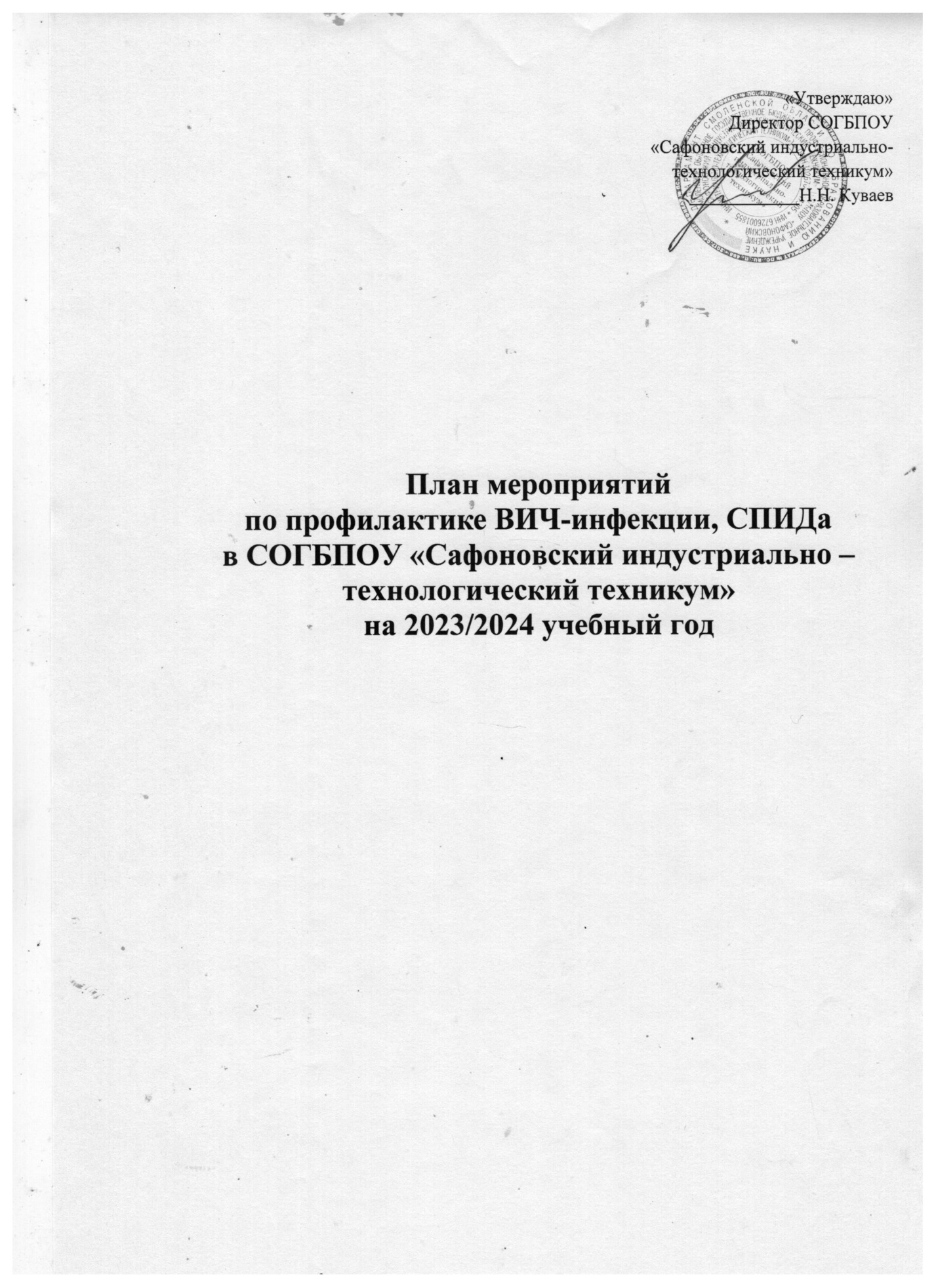 Цель: 1. Утверждение здорового образа жизни, выработка теоретических знаний и убеждений о здоровом образе жизни.2. Сформировать ответственное отношение к своему здоровью и здоровью окружающих.3. Привлечь внимание студентов к проблеме ВИЧ/СПИД.№ п/пМероприятияСроки проведенияОтветственные1.Анализ состояния нормативно - правовой базы в области предупреждения распространения ВИЧ/СПИДаавгустЗам. директора по ВРСоц. педагог2.Разработка плана мероприятий по профилактике ВИЧ  - инфекции и СПИДаавгустЗам. директора по ВРСоц. педагог3.Ознакомление мастеров п/о,  классных руководителей с планом работы по  профилактике  ВИЧ-инфекции.сентябрьЗам. директора по ВР4.Корректировка программ воспитательной работы мастеров п/о, классных руководителейсентябрьЗам. директора по ВР5.Организация  диспансеризации студентов.1 раз в год Зав. медпунктом6. Организация и проведение внеклассных мероприятий по  нравственному воспитанию подростков с целью формирования социально безопасной модели поведения в течение учебного годаЗам. директора по ВРСоц. педагогМастера п/оКл. руководители7.Организация и проведение книжных выставок, обзоров литературы по профилактике ВИЧ-инфекции, работа информационного стенда             в течение учебного годаЗав. библиотекой8.Проведение дней здоровьяПо плану работы СФКПреподаватель физич. культуры 9.Привлечение  сотрудников  Центра «Здоровья»  для организации лекционно-профилактической работы  в течениеучебного года ФельдшерМастера п/оКлассные руководители10. Лекторий на родительском собрании:1. Представление информации  об эпидемиологической ситуации
2. Анкетирование родителей (законных представителей) «Что должен знать о ВИЧ каждый»
3. Просмотр профилактического фильма «Как и зачем говорить с подростком о ВИЧ – инфекции».январьЗам. директора по ВРСоц. педагог11.Участие в акциях «#СТОПВИЧСПИД»-Анкетирование студентов- Оформление информационного стенда « Это важно знать».- Обзорный информационный час, посвящённый Всемирному дню профилактики СПИДа. «Узнай больше».Участие в городской акции «Мы против СПИДа». Оформление книжной выставки  «Всемирный день профилактики СПИДа».НоябрьМайЗам. директора по ВРСоц. педагогМастера п/оКл. руководителиКураторы12 Информационный час «Прекрасной половине человечества о ВИЧ»мартМастера п/оКл. руководителиКураторыМероприятия к Международному дню памяти жертв СПИДа (3-е воскресенье мая): Мультимедийная презентация «Что должен знать о ВИЧ каждый»Анкетирование учащихся «Что я узнал о ВИЧ/СПИДе»майЗам. директора по ВРСоц. педагогМастера п/оКл. руководителиКураторы13.Распространение памяток, брошюр на социально значимые темы среди студентовВ течение уч. годаМастера п/оКл. руководителиКураторы14.Участие в совместных мероприятиях с общественными организациями города и области по проблеме ВИЧ/СПИДа.В течение уч. годаЗам. директора по ВРСоц. педагог15.Обеспечение и организация вакцинации обучающихсяВ течение уч. года ФельдшерСоц. педагог